Instructor:             Mari Van Dyne                   	        Email: mari.vandyne@reedleycollege.edu                   	        Phone #: 638-3641 x3804Office Hours:  If you would like to meet outside of class, please make arrangements with me in advance.Time and Room: Course Description: This oral skills course for “high-beginning ESL” students is designed to develop and improve communication skills in listening, speaking, and pronunciation. Subject Prerequisites: Use of language other than English as a primary language. Appropriate multiple-measure placement by a counselor, which includes scores on approved English as a Second Language placement test such as the CELSA, successful completion of English as a Second Language 260 or 260LS, or counselor/instructor recommendation. An oral skills course for high-beginning ESL students. Designed to develop and improve communication skills in listening, speaking, and pronunciation. Prepares students for English as a Second Language 264 level courses. May be taken concurrently with English as a Second Language 261I.
Texts and Materials:Top Notch 1 by Joan Saslow and Allen Ascher, 2006. English dictionary (Ex. Longman Dictionary of American English)Notebook, binder, pencil, high lighter, and vocabulary cards. Class Attendance and Participation: Attendance is mandatory. You must inform me about absences in advance and make proper arrangements to complete coursework. Absence and tardiness will severely affect your grade. Leaving class earlier will also affect your grade. If you have more than 3 absences, you may be dropped from class.Homework: No late homework assignments are accepted if not turned in at the beginning of class on the due date.Blackboard: This is a useful tool for you to stay up to date on coursework. You will find some homework assignments, announcements, and your grade so it is your responsibility to check Blackboard regularly. To access Blackboard, you need to use your student ID number as your login and password.    Classroom Policies:Working on something other than class work will result in a loss of 10 points. Subsequent offenses will result in being dropped from the class. No cell phone use during class time. Set your phone on silent mode. Visitors may be allowed with permission of the instructor. Please make arrangements in advance. Even if they are permitted to observe for a day, they will be asked to leave if they cause any disruption to the class. Be courteous to your classmates and instructor. Grading: This is a credit/no credit course. To receive credit (CR), you need to earn a minimum of 700 points (70% of a total grade). 1,000 – 700 points       Credit (CR)                0-699 points     No Credit (NC)Important Dates:Course Content Outline:                                        Listening1.   Adapted and authentic listening practice using audio and video recordings spoken at near-normal rate of       speech.
2.   Focus on various aspects of listening comprehension (global, discrete listening, grammatical structures,       tone, etc.)
3.   Dictation practice using a variety of paradigms
4.   Demonstration of comprehension (acting, appropriate verbal or kinesthetic response, following directions,       etc.)Speaking
1.	Speaking tasks organized around thematic units on various basic, everyday social topics, including        school, family, work, consumer, medical and legal concerns, and American culture
2.	Oral presentations, including poster talks, demonstrations, role plays and reports
3.	Interactive questioning and discussion practice on course topics
Pronunciation1.	Familiarization with basic vowel and consonant sounds in English in word-initial,-medial, and -final          position
2.	High frequency vocabulary (syllable stress, vowel and consonant combinations)
3.	Word endings, reductions, and linking of high frequency vocabulary and everyday       colloquial expressions
4.	Difficult sounds, minimal pairs, stress and intonation using software in computer labCourse Objectives: In the process of completing this course, students will:listen to controlled passages on everyday social topics and identify main points and supporting details with visual or other realistic support.record in written form what is heard with increasing accuracy.practice speaking and receiving feedback in controlled dialogues with increasing accuracy.ask questions, make predictions, and express opinions on topics common to familiar situations with controlled instructor guidance.practice and receive feedback on pronunciation of basic vocabulary.become aware of, practice and receive feedback on consonant, vowel, and basic intonation patterns and their use.be prompted to monitor and self-correct errors in spoken English. Course Outcomes: Upon completion of this course, students will be able to:Identify, select, and extract information on everyday social topics from controlled, near-normal speech with reasonable accuracy.Present on everyday social topics using visual supports in the next level. Converse on basic, familiar topics using effective communication strategies.Speak clearly enough to be understood in familiar, social situations.Pronounce high frequency words with consistent, correct stress patterns.Canceled Class Notification: If class is unexpectedly cancelled, the Dean’s Office will post a notice on your classroom door. Accommodations for Students with Disabilities: If you have a verified need for an academic accommodation or materials in alternate media (i.e. Braille, large print, electronic text, etc.) per the Americans with Disabilities Act (ADA) or Section 504 of the Rehabilitation Act, please contact me as soon as possible.  Academic Dishonesty: Students at Reedley College are entitled to the best education that the college can make available to them, and they, their instructors, and their fellow students share the responsibility to ensure that this education is honestly attained.  Academic dishonesty in any form is a very serious offense and will incur serious consequences.  Cheating is the act or attempted act of taking an examination or performing an assigned, evaluated task in a fraudulent or deceptive manner, such as having improper access to answers, in an attempt to gain an unearned academic advantage.  Cheating may include, but not limited to, copying from another’s work, supplying one’s work to another, giving or receiving copies of examinations without an instructor’s permission, using or displaying notes or devices inappropriate to the conditions of the examination, allowing someone other than the officially enrolled student to represent the student or failing to disclose research results completely.  Plagiarism is a specific form of cheating where the use of another’s work or ideas without identifying them as such or giving credit to the source.  It may include, but not limited to, failing to provide complete citations and references for all work that draws on the ideas, words, or work of others, failing to identify the contributors work done in collaboration, submitting duplicate work to be evaluated in different courses without the knowledge and consent of the instructors involved, or failing to observe computer security system and software copyrights.  Incidents in cheating and plagiarism may result in any of a variety of sanctions and penalties, which may range from a failing grade on a particular examination, paper, project, or assignment in question to a failing grade in the course, at the discretion of the instructor and depending on the severity and frequency of the incidents.Schedule:*This course schedule is subject to change so it is your responsibility to ask your instructor what material iscovered each time you miss your class.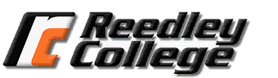                                                Fall 2010ESL 261 LS Basic Oral Skills ( 53949, 4 units)Tuesday8:00 - 8:50 pm  LAL 19:00 -10:15 pmLAL 2Thursday8:00 - 8:50 pmLAL 29:00  - 10:15 pmLAL 2CategoriesWeightWeightNoteDiscussion/Participation15%150 pointsOral Presentations   20%200 pointsHomework/Lab Work25 %250 pointsTests and Quizzes25 %250 pointsFinal Exam15 %150 pointsDateEventNoteOctober 15, FridayLast day to add or drop full term classesSeptember 6, MondayLabor DayNo Class, Campus ClosedNovember 11, ThursdayVeterans Day No Class, Campus ClosedNovember 25-26, Thursday & FridayThanksgiving HolidayNo Class, Campus ClosedDecember 14, TuesdayFinal Exam 8:00-10:15 pm, LAL 1AUGUSTAUGUSTAUGUSTAUGUSTAUGUSTAUGUSTAUGUSTAUGUSTWeek 18/17TCourse Review, Introduction8/19ThThThUnit 1Week 28/24TUnit 18/26ThThThUnit 1Week 38/31TUnit 2SEPTEMBERSEPTEMBERSEPTEMBERSEPTEMBERSEPTEMBERSEPTEMBERSEPTEMBERSEPTEMBER9/2ThThUnit 2Unit 2Week 49/7TTest 1/ Unit 29/9ThThUnit 3Unit 3Week 59/14TUnit 39/16ThThIndividual Oral Presentation 1Individual Oral Presentation 1Week 69/21TTest 2 Group A/ Unit 3 9/23ThThUnit 4Unit 4Week 79/28TTest 2 Group B/ Unit 49/30ThThUnit 4Unit 4OCTOBEROCTOBEROCTOBEROCTOBEROCTOBEROCTOBEROCTOBEROCTOBERWeek 810/5TTest 2/Unit 510/7ThUnit 5Unit 5Unit 5Week 910/12TUnit 510/14ThIndividual Oral Presentation 2Individual Oral Presentation 2Individual Oral Presentation 2Week 1010/19TTest 3 Group A/ Unit 510/21ThUnit 6Unit 6Unit 6Week 1110/26TTest 3 Group B/ Unit 610/28ThUnit 6Unit 6Unit 6NOVEMBERNOVEMBERNOVEMBERNOVEMBERNOVEMBERNOVEMBERNOVEMBERNOVEMBERWeek 1211/2TTest 4/Unit 711/4ThUnit 7Unit 7Unit 7Week 1311/9TUnit 711/11ThNO CLASSNO CLASSNO CLASSWeek 1411/16TUnit 711/18ThGroup Oral Presentation 1Group Oral Presentation 1Group Oral Presentation 1Week 1511/23TUnit 811/25ThNO CLASSNO CLASSNO CLASSWeek 1611/30TUnit 8DECEMBERDECEMBERDECEMBERDECEMBERDECEMBERDECEMBERDECEMBERDECEMBERWeek 1712/2ThThGroup Oral Presentation 2Group Oral Presentation 2Week 1812/7TUnit 812/9ThThReviewReviewWeek 1912/14TFinal Exam